Glædelig advent”Glædelig jul!” hører jeg ofte i disse dage. Og ja, jeg glæder mig til den jul, der ifølge kalenderen begynder første juledag, men som vi traditionelt tager hul på den 24/12. Dog er vi nu midt i en helt anden fest. Derfor besvarer jeg konsekvent hilsenen med et smil og et ”glædelig advent”. Ikke fordi jeg ikke også håber, at julen bliver glædelig, men fordi der er så rigeligt at glæde sig over ved adventsfesten. Nogle bliver lidt flakkende i blikket og lader til ikke rigtig at vide, hvad jeg mener. Advent, er det ikke bare en slags opvarmning eller nedtælling til jul?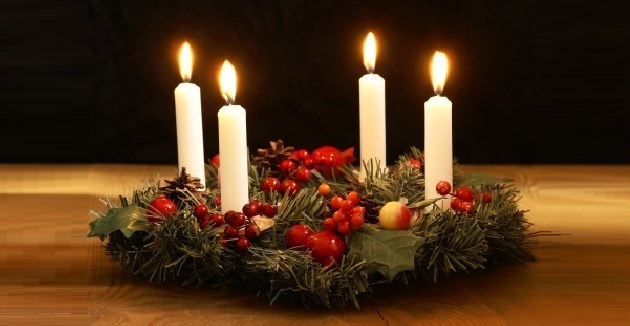 Butikslivet har indoktrineret os som samfund til at sige ”glædelig jul” fra en gang i oktober og frem, til julen rent faktisk begynder – og ”glædelig baghjul” fra og med julefestens første dag, som mange ironisk nok bruger til at pille julepynten ned.Derfor er det værd at minde os selv om, at advent er en selvstændig fest, hvor vi fejrer det bærende håb i Det Nye Testamente. Som englene lovede Kristi Himmelfartsdag: »Den Jesus, som er blevet taget fra jer op til himlen, skal komme igen på samme måde, som I har set ham fare op til himlen« (ApG 1,11). Som kirken bekender om Kristus hver eneste søndag: ”… siddende ved Gud Faders, den Almægtiges højre hånd, hvorfra han skal komme at dømme levende og døde.” Det er, hvad vi adventer.Jul er en skøn tid til at se bagud og glæde sig over, at Gud blev menneske; at Kristus lod sig føde. Især de to-tre første adventssøndage ser derimod frem – ikke frem til julens tilbageblik, men frem til opfyldelsen af det håb, Det Nye Testamente emmer af: Jesus kommer igen.Nogle synes måske, at det i vore dage lyder lidt gakket i ramme alvor at håbe, tro og vente, at Jesus skal komme til syne igen. Og dog er det det smukke håb, vi udtrykker, hver gang vi siger trosbekendelsen sammen. Det adventshåb er den ultimative gode nyhed – og åh, hvor vi dog trænger til gode nyheder!Det siges vel aldrig stærkere eller smukkere end i Johannes’ Åbenbaring: Jeg hørte en høj røst fra tronen sige: Nu er Guds bolig hos menneskene, han vil bo hos dem, og de skal være hans folk, og Gud vil selv være hos dem. Han vil tørre hver tåre af deres øjne, og døden skal ikke være mere, ej heller sorg, ej heller skrig, ej heller pine skal være mere. For det, der var før, er forsvundet. (Åb 21,4-5)Kristus kommer, og klimakrise skal ikke være mere, eller heller krig eller anden vold, ej heller sult, ej heller racisme eller sexisme, ej heller moderne slaveri, ej heller fattigdom eller nogen form for ondskab skal være mere. Det vil høre en svunden og glemt fortid til. Det er det vidunderlige håb, advent forkynder og udfordrer os til med glæde at bære videre og leve hen imod allerede nu.Glædelig advent!Af Præst i Vadum Frikirke, Thomas Baldur